KLASA VI						Powtórzenie wiadomości z działu: Geografia Europy.Podręcznik str. 131-142KARTA PRACY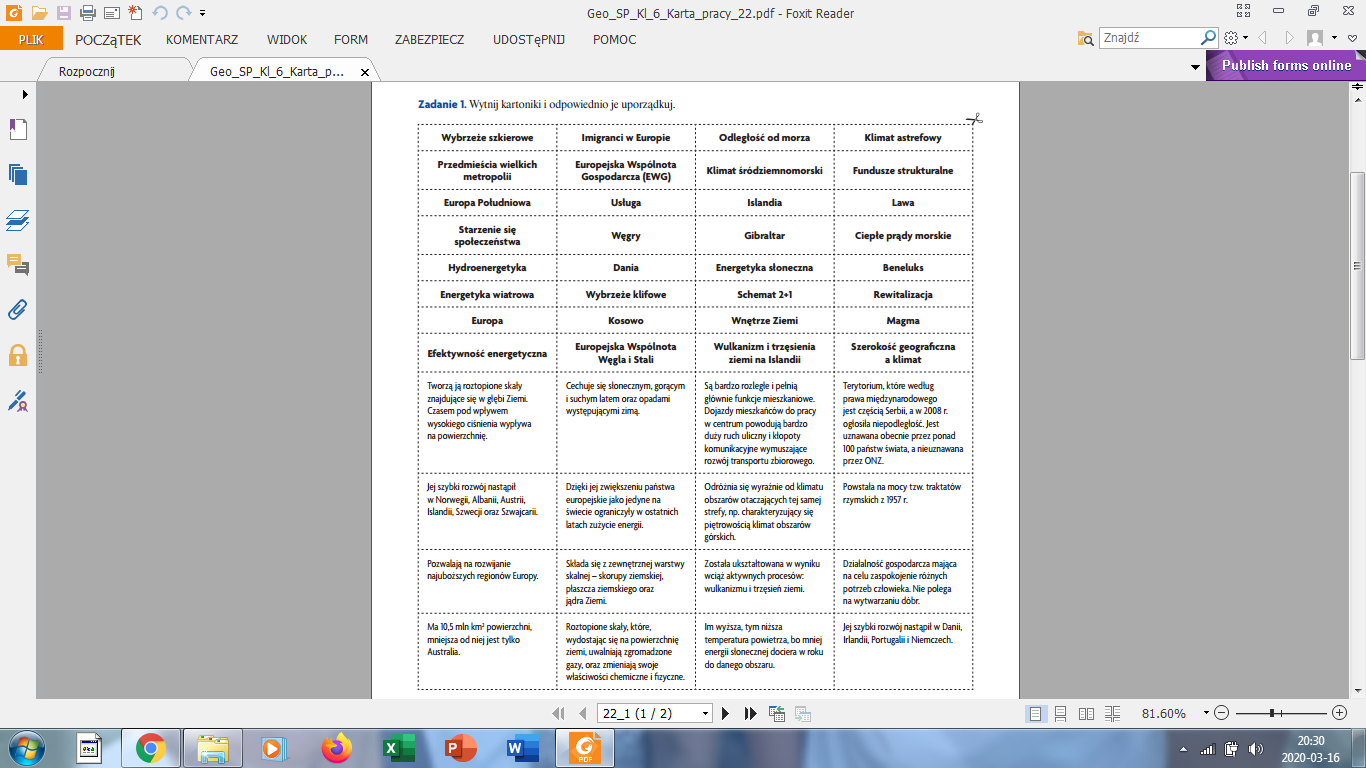 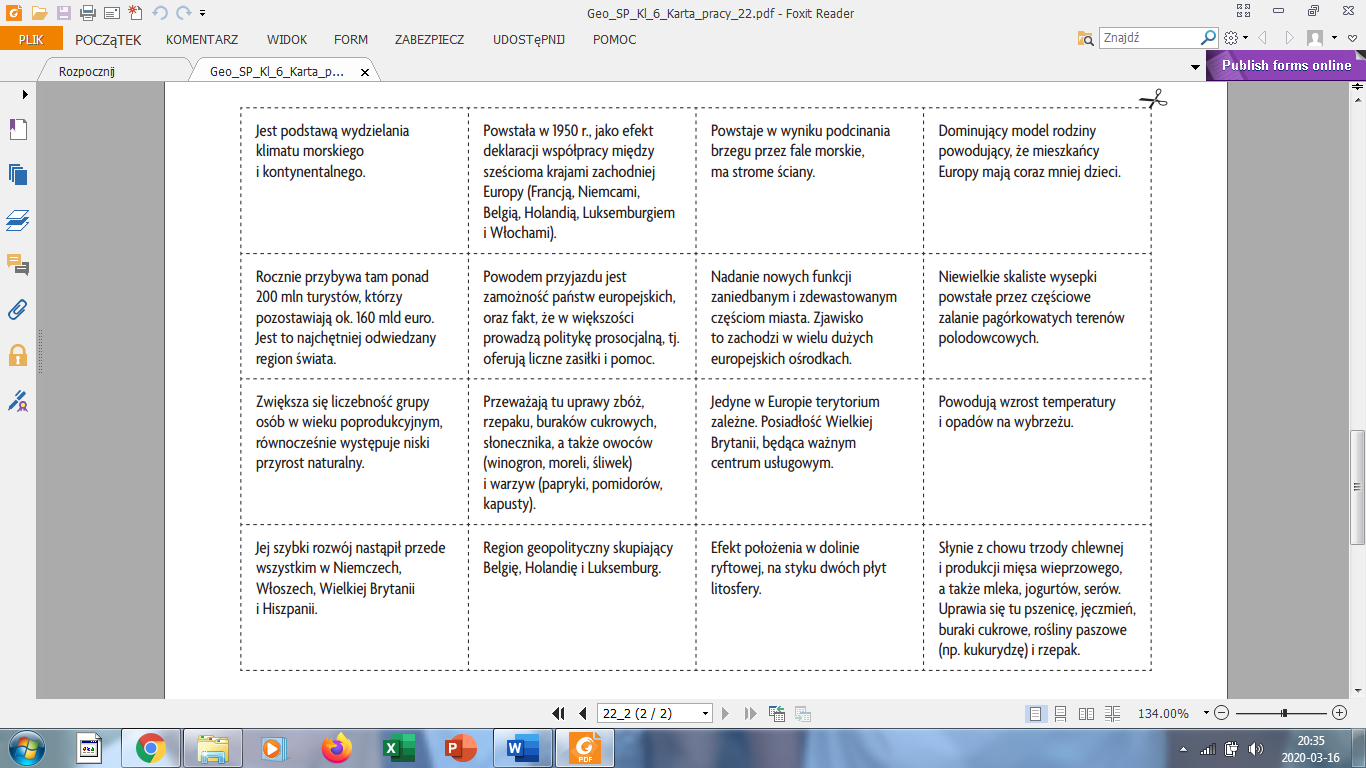 